Мастер-класс "«Волшебные колечки» как метод развития связной речи"Цель мастер-класса: ознакомление педагогов с системой методов и приемов, обеспечивающих эффективное запоминание текстов.Задачи:дать понятие мнемотехники, раскрыть актуальность, познакомить с особенностями технологии;дать рекомендации педагогам по использованию пособия “Волшебные колечки” при заучивании стихотворений.популяризация инновационных идей, технологий, находок педагога;повышение эффективности образовательного процесса, путём использования инновационных методов работы; активизировать деятельность педагогов по использованию эффективных технологий в работе с детьми в речевом развитии.Оборудование: пособия “Волшебные колечки”: колечки с картинками, цифрами, счётным материаломПрактическая значимость: данный мастер-класс может быть интересен воспитателям и педагогам, работающими с детьми дошкольного возраста, реализующими практику коррекционного обучения.Прогнозируемый результат мастер-класса:получение педагогами представления о методике заучивания текстов с использованием колечек - опор;внедрение в образовательный процесс воспитателей методов и приёмов активизации интеллектуальных способностей детей, средств и технологий для развития артикуляционного аппарата, ритмического слуха, речевой коммуникации, зрительно–пространственной координации, воображения, внимания, словесно-логического мышления, памяти, моторики.Ход мастер–класса1. Вводная часть.Добрый день, уважаемые коллеги!Я рада вас приветствовать на нашем мастер-классе.Тема нашей встречи “Волшебные колечки” - как метод развития связной речи”.Сегодня мне хотелось бы не просто рассказать, а показать и дать возможность практически опробовать некоторые методические приёмы, которые я использую в речевой работе с детьми.Прекрасна речь, когда она как ручеек, бежит среди камней, чиста, нетороплива, и ты готов внимать ее поток и восклицать: “О, как же ты красива!”.На сегодняшний день - образная, богатая синонимами, дополнениями и описаниями речь у детей дошкольного возраста – явление очень редкое. В речи детей существуют множество проблем:Односложная, состоящая лишь из простых предложений речь. Неспособность грамматически правильно построить распространенное предложение.Бедность речи. Недостаточный словарный запас. Употребление нелитературных слов и выражений.Несформированность грамматического строя речиНарушение звукопроизношения.Бедная диалогическая речь: неспособность грамотно и доступно сформулировать вопрос, построить краткий или развернутый ответ.Трудности в построении монолога: например, сюжетный или описательный рассказ на предложенную тему, пересказ текста своими словами.Отсутствие логического обоснования своих утверждений и выводов.Отсутствие навыков культуры речи: неумение использовать интонации, регулировать громкость голоса и темп речи и т. д.Плохая дикция.Поэтому передо мной встала задача, как научить детей связанно, последовательно, грамматически правильно излагать свои мысли, рассказывать о различных событиях из окружающей жизни.Одним из методов развития связной речи у детей с ТНР является использование мнемотехники.Мнемотехника – это система методов и приемов, обеспечивающих успешное освоение детьми знаний об особенностях объектов природы, об окружающем мире, эффективное запоминание структуры рассказа, сохранение и воспроизведение информации, и конечно развитие речи.МНЕМОТЕХНИКА – – от греческого mnemonikon - искусство запоминания, означает совокупность приемов и способов, облегчающих запоминание и увеличивающих объем памяти путем образования искусственных ассоциаций.Мнемотехнику в дошкольной педагогике называют по-разному. Напомню.Суть мнемосхем заключается в следующем: на каждое слово или маленькое словосочетание придумывается картинка (изображение); таким образом, весь текст зарисовывается схематично. Глядя на эти схемы – рисунки ребёнок легко воспроизводит текстовую информацию.Как и любая работа, мнемотехника строится от простого к сложному. Начинала работу с простейших мнемоквадратов, последовательно переходила к мнемодорожкам, и позже - к мнемотаблицам.Мнемотаблицы-схемы служат дидактическим материалом в работе по развитию связной речи детей. Их можно использовать для разных видов работы по развитию речи:обогащения словарного запаса,при обучении составлению рассказов,при пересказах художественной литературы,при отгадывании и загадывании загадок,при заучивании стихов.Учитывая, что в данное время дети перенасыщены информацией, необходимо, чтобы процесс обучения был для них не только развивающим, но и интересным, занимательным.Во всех применяемых ранее видах мнемотехники использовались чёрно – белые или цветные картинки – карточки. Работа ведётся с одной общей мнемотаблицей всей подгруппой.Василий Александрович Сухомлинский сказал, что “Ум ребёнка находится на кончиках его пальцев”, а учёный Владимир Михайлович Бехтерев доказал, что “Движения руки всегда тесно связаны с речью и способствуют её развитию”Поэтому я решила соединить эти два вида работы.Основная частьПредставляю вашему вниманию пособие “Волшебные колечки”.Колечки изготавливаются по количеству детей. Пример развёрнутых заготовок колечек представлен в рисунке 1 (Рисунок 1).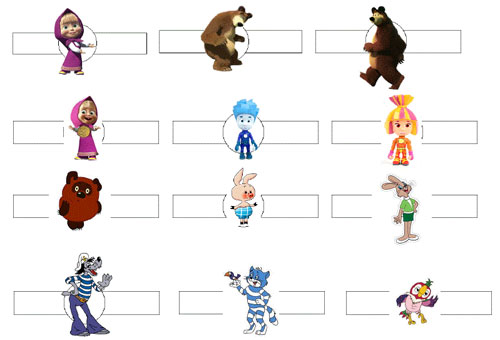 Рассмотрим последовательность заучивания стихотворения с использованием пособия “Волшебные колечки”.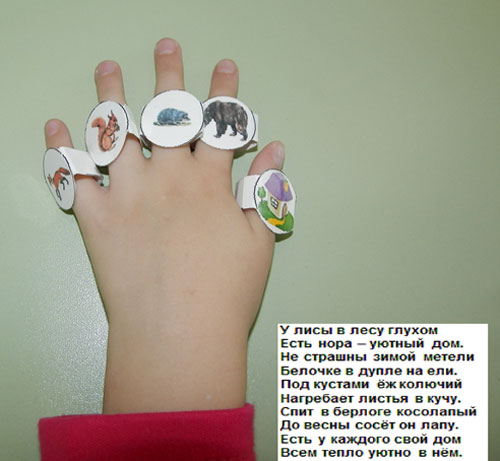 1 этап. Выбор стихотворения для заучивания.При подборе текста нужно выделить главные ключевые слова – опоры, на которые подбираются соответствующие колечки с картинками.Это могут быть слова – предметы, слова – действия или слова – признаки.В нашем стихотворении – это существительные.2 этап. Выразительное чтение стихотворения. Например,Ты скажи-ка, умница,
Что же это? – Улица!
Интересная картина:
Вот автобус, вот машина,
Едет самосвал большой.
Вот идёт трамвай с дугой,
По реке плывёт “Ракета” -
Это транспорт, транспорт это!На этом же этапе проводится работа по уточнению и расширению словаря.Трамвай с дугой (Что это за дуга?).Трамвай – городской пассажирский общественный электрический транспорт с подачей электроэнергии через воздушную контактную сеть с помощью токоприёмников.“Ракета” (Как может ракета плыть? “Ракета” - это название большого и быстрого катера, который плывёт очень быстро, как ракета. “Ракета” — название серии советских пассажирских речных судов на подводных крыльях.)Работа над многозначным словом крылья проводится по мнемотаблице.3 этап. Деление стихотворения на части.В данном случае каждая часть связана с новым видом транспорта.В данном стихотворении будем вести диалог: я буду спрашивать, а дети отвечать.4 этап. Чтение строки для каждой части сопровождается надеванием “колечка” на палец левой руки, начиная с мизинца с лева направо. Рука лежит на столе ладонью вниз.Ты скажи-ка, умница,
Что же это? – Улица!
Интересная картина:
Вот автобус, - на мизинец колечко “ Автобус”
вот машина – на безымянный колечко “Машина”
Едет самосвал большой. – на средний колечко “Самосвал”.
Вот идёт трамвай с дугой – на указательный колечко “ Трамвай”.
По реке плывёт “Ракета” - на большой колечко “Ракета”
Это транспорт, транспорт это! – общий обобщающий жест.5 этап. Повтор и рассказывание стихотворения ребенком с помощью “колечек”.А кто желает попробовать рассказать вместе со мной это стихотворение? Я начну, а ты продолжишь.Молодец! А теперь без моей помощи.6 этап. Заключительный этап - рассказывание стихотворения без помощи “колечек”.А кто из Вас может рассказать стихотворение без колечек.На моей мини-выставке представлены примеры других стихотворений (Рисунок 2).Заключительная частьДетям нравится работать с колечками, поэтому я решила не останавливаться на использовании данного материала в речевом развитии детей.Использую их на занятиях по формированию математических представлений:учу соотносить количество, число и цифру (колечки с цифрами);упражняемся в счёте до десяти в прямом и обратном порядке (колечки с цифрами);при ознакомлении с составом числа (колечки с цифрами);пользовать порядковыми числительными (колечки с картинками);при формировании пространственных представлений (лево – право) (колечки с картинками);уравнивать смежные числа путем увеличения и уменьшения на единицу (два набора колечек в пределах 5)В перспективе использовать пары колечек при формировании представлений о форме, размере.Использование колечек при подготовке к обучению грамоте.Помогают колечки:при выделении изучаемых звуков в словах: на средний палец надеваем колечко буквой, обозначающей выделяемый звук. Например, колечко “С”. И из набора предложенных колечек выбираем те, которые начинаются на этот звук. В данном случае: стакан, сок, слива.при формировании и дифференцировании понятия “твердый - мягкий звук”: на пальцы левой руки надеваем колечки, в которых звук мягкий, на пальцы правой руки – твёрдый звук (Рисунок3).при дифференцировании сходных по звучанию или артикуляции звуки. Например, Саша выбирает колечки с картинками, в которых есть звук “Х”, а Юля колечки, в которых есть звук “К”.Играем с колечками и при проведении пальчиковых игр, пальчиковых шагов. Здесь используются колечки с любимыми героями из мультфильмов. Например, надеваем два колечка с Пяточком и Винни-Пухом на указательный и средний пальцы ведущей руки и предлагаем им прошагать по лабиринту, попрыгать с кочки на кочку.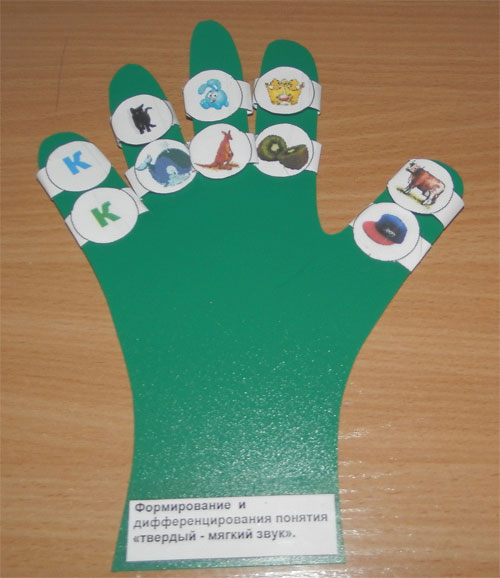 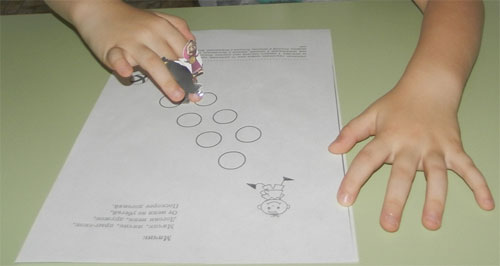 Таким образом, с помощью “Волшебных колечек” достигаем следующих результатов:у детей появляется желание пересказывать сказки, заучивать стихи – как на занятии, так и в повседневной жизни;расширяется кругозор знаний об окружающем мире;активизируется словарный запас;дети преодолевают робость, застенчивость, учатся свободно держаться перед аудиторией.С помощью данного методического материала и настроя на позитивный результат, дети получили огромное удовольствие, развивается фантазия, существенно сокращается время на заучивание стихотворения, и кроме этого развиваются творческие способности у детей.Знание стихотворений обогащает словарь ребенка, формирует навыки правильного произношения слов и отдельных фраз, формирует культуру речи.Чем раньше мы будем учить детей рассказывать или пересказывать, используя метод мнемотехники, тем лучше мы подготовим их к школе, так как связная речь является важным показателем умственных способностей ребенка и готовности его к школьному обучению.В своей работе использую данную литературуБарсуковой Е.Л. Автоматизация звуков с использованием мнемодорожек. // Логопед, 2009, №5.Глухов В.П. Формирование связной речи детей дошкольного возраста с общим речевым недоразвитием . Дошкольное воспитание 2004г. № 6, с.6Давыдова Т.Г. Ввозная В.М. Использование опорных схем в работе с детьми // Справочник старшего воспитателя дошкольного учреждения № 1, 2008, с.16Ефименкова Л.Н. Формирование речи у дошкольников – М., 1985 — с.92Кудрова Т.И. Моделирование в обучении грамоте дошкольников с недоразвитием речи // Логопед в детском саду 2007 № 4 с. 51-54.Малетина Н.С., Пономарёва Л.В. Моделирование в описательной речи детей с ОНР / Дошкольное воспитание. 2004.№6. С. 64-68.Омельченко Л.В. Использование приёмов мнемотехники в развитии связной речи / Логопед. 2008. №4. - с.102 -115.Смышляева Т.Н. Корчуганова Е.Ю. Использование метода наглядного моделирования в коррекции общего недоразвития речи дошкольников // Логопед. – 2005. – № 1. – С. 7-12.Ткаченко Т.А. Использование схем в составлении описательных рассказов / Дошкольное воспитание.1990. №10 — с. 16-21.